附件22024年临床检验质量管理暨检验技术新进展培训班群二维码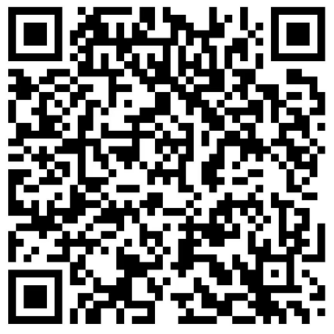 